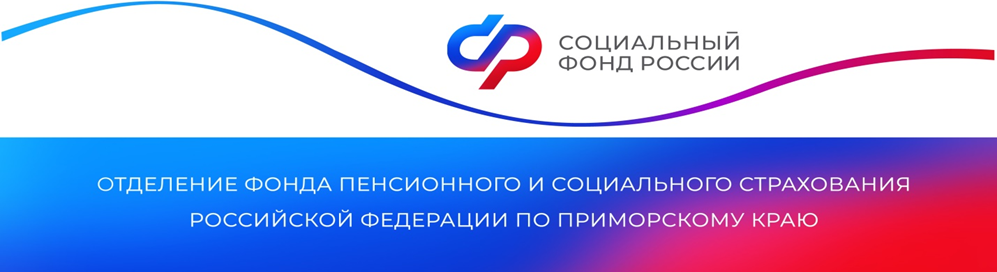 Более 8 тысяч приморских мамполучили пособия по беременности и родам в 2023 годуС 1 января 2024 года размер минимальной суммыпособия по беременности и родам для работающих мам, находящихся в отпуске по уходу за ребенком(140 дней), в Приморском крае установлен на уровне 106278 рублей (с применением районного коэффициента 1,2). Максимальная выплата за 140 дней отпуска составляет 565 562 рубля.В прошлом году Отделение Социального фонда по Приморскому краю перечислило пособия по беременности и родам 8 434 мамамна общую сумму1,4 миллиарда рублей.Единовременное пособие по беременности и родам выплачивается за весь период отпуска.Пособиерассчитывается из 100% среднедневного заработказа два календарных года, умноженного на количество дней отпуска. В расчет принимаются годы, предшествующиенаступлению отпуска по беременности и родам. Если в двух календарных годах либо в одном из них женщина находилась в декретном отпуске по беременности и родам и/или в отпуске по уходу за ребенком, они могут быть заменены по её заявлению предшествующими календарными годами при условии, что это приведет к увеличению размера пособия.Период отпуска по беременности и родам составляет 70 (в случае многоплодной беременности — 84) календарных дней до родов и 70 (в случае осложненных родов — 86, при рождении двух или более детей — 110) календарных дней после родов. Уволенная с работы женщина может оформить пособие по беременности и родамв случае, когда центр занятости признал женщину безработной в течение года со дня ее увольнения. Само увольнение при этом должно быть в связи с ликвидацией предприятия либо прекращением деятельности в качестве индивидуального предпринимателя, нотариуса или адвоката.Если женщина находится в процессе получения образования, то пособие оформляется в учебном заведении.Единый контакт-центр: 8-800-10-000-01 (звонок бесплатный).Пресс-службаОтделения Социального фонда Россиипо Приморскому краюe-mail: pressa@25.sfr.gov.ru